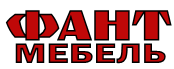 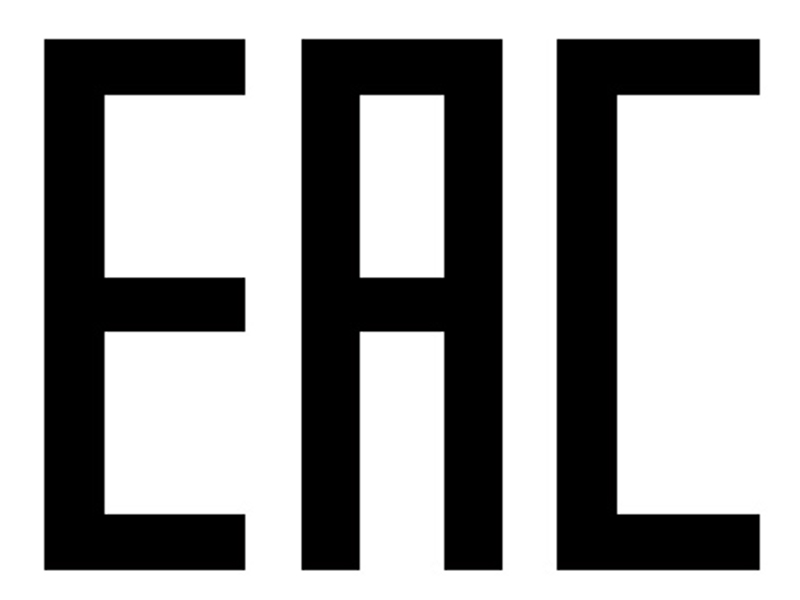 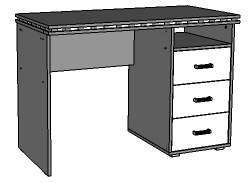 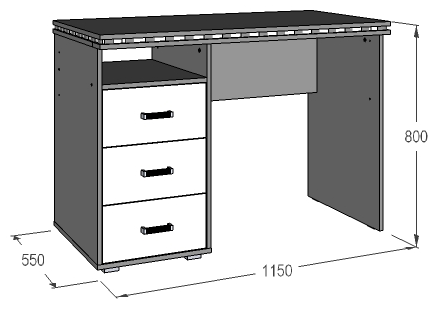 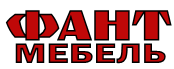 ИНСТРУКЦИЯ ПО СБОРКЕ СТОЛА ПИСЬМЕННОГО серии   “Ольга 13”УВАЖАЕМЫЙ ПОКУПАТЕЛЬ!Инструкция даст Вам необходимые рекомендации по сборке, порядка которых просим Вас придерживаться.ПЕРЕЧЕНЬ ДЕТАЛЕЙФУРНИТУРА*(пакет № 1)*- предприятие оставляет за собой право на замену фурнитуры и метизов, не влияющих на изменение конструкции и качества изделия.ОБРАТИТЕ ВНИМАНИЕ!Окончательно стягивать фурнитуру на изделии только после полной сборки всех деталей.	Перед сборкой внимательно ознакомьтесь с данной инструкцией, проверьте комплектность фурнитуры и разберите ее по назначению. Упаковку и подкладочный материал можно использовать в качестве подстилочного материала. 	Необходимый инструмент для сборки изделия: молоток, крестообразная отвертка, рулетка.	Уважаемый покупатель, обращаем Ваше внимание на то, что внешний вид изделия во многом зависит от качества сборки.Для удобства и безопасности сборку должны осуществлять не менее двух человек. Сборку изделия рекомендуется осуществлять специалистам. На бок  (поз.7) установите подпятники на гвозди.На дно (поз.4) установите ножки на шурупы 4*16.На бока (поз.2,3) установите направляющие на шуруп 3,5*16.На чистую ровную поверхность установите кромочным материалом вверх дно  (поз.4) и  поочередно приставьте бока (поз.2,3), закрепите евровинтами.Связку стола (поз.6) приставьте к боку (поз.3) и боку (поз.7), закрепите евровинтами.Заверните шток стяжки эксцентриковой в монтажные отверстия крышки (поз.5). Установите крышку (поз.5) на бока (поз.2,3,7), закрепите эксцентриком. Выровняв бока и проверив диагональ, прибейте заднюю стенку (поз.13).Соедините детали ящика  (поз.8,9,11(2)) между собой на евровинты. Выровняв бока и проверив диагональ, прибейте дно ящика (поз.12) к нижней полости каркаса ящика на гвозди ерш. Закрепите накладку (поз.14) к детали ящика (поз.8) на шуруп 4*30. Закрепите направляющие к деталям ящика (поз.11) на шурупы 3,5*16. На накладки (поз.14) установите ручки.  Установите  ящики.Видимые шляпки евровинтов, эксцентрики стяжек закройте заглушками.Технологические отверстия заклейте клейкой заглушкой.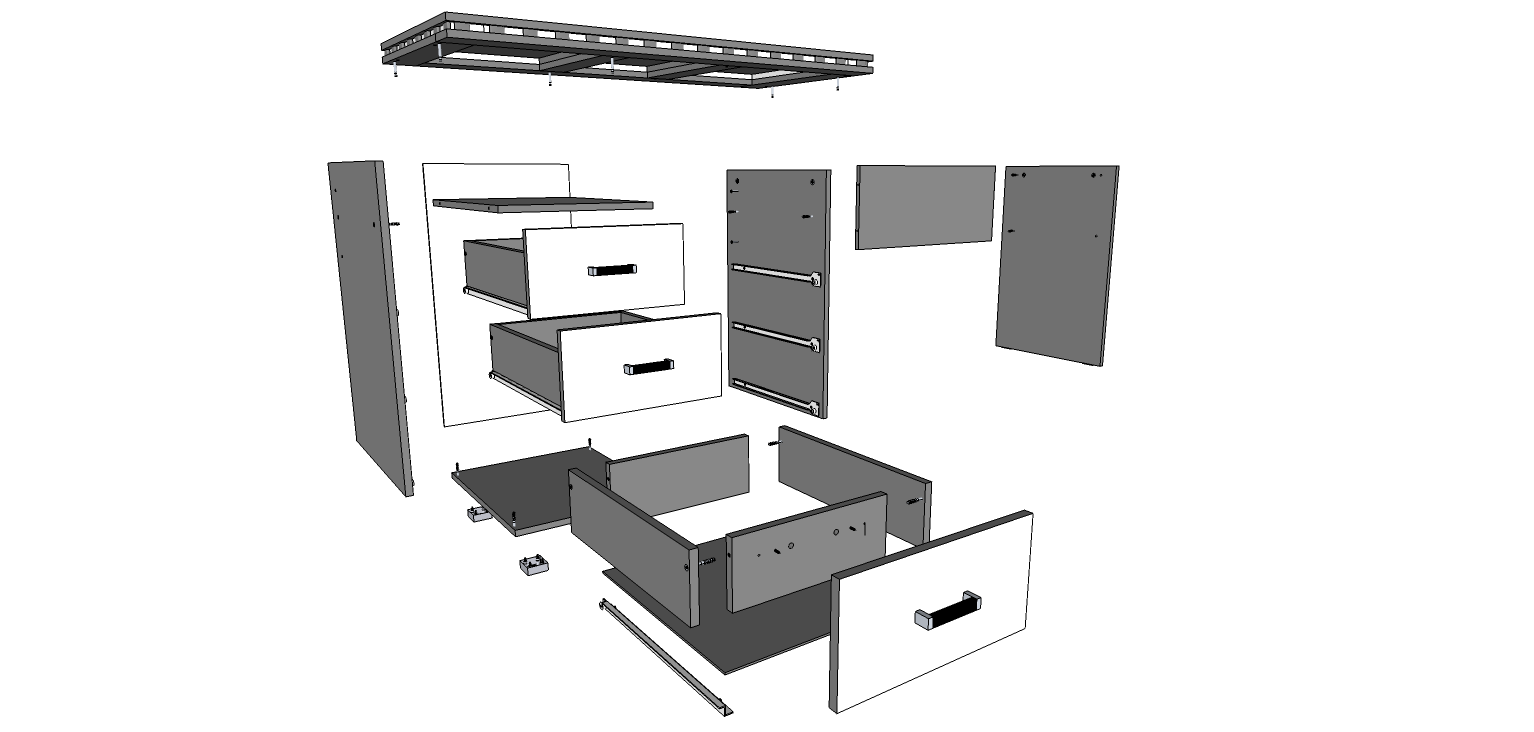 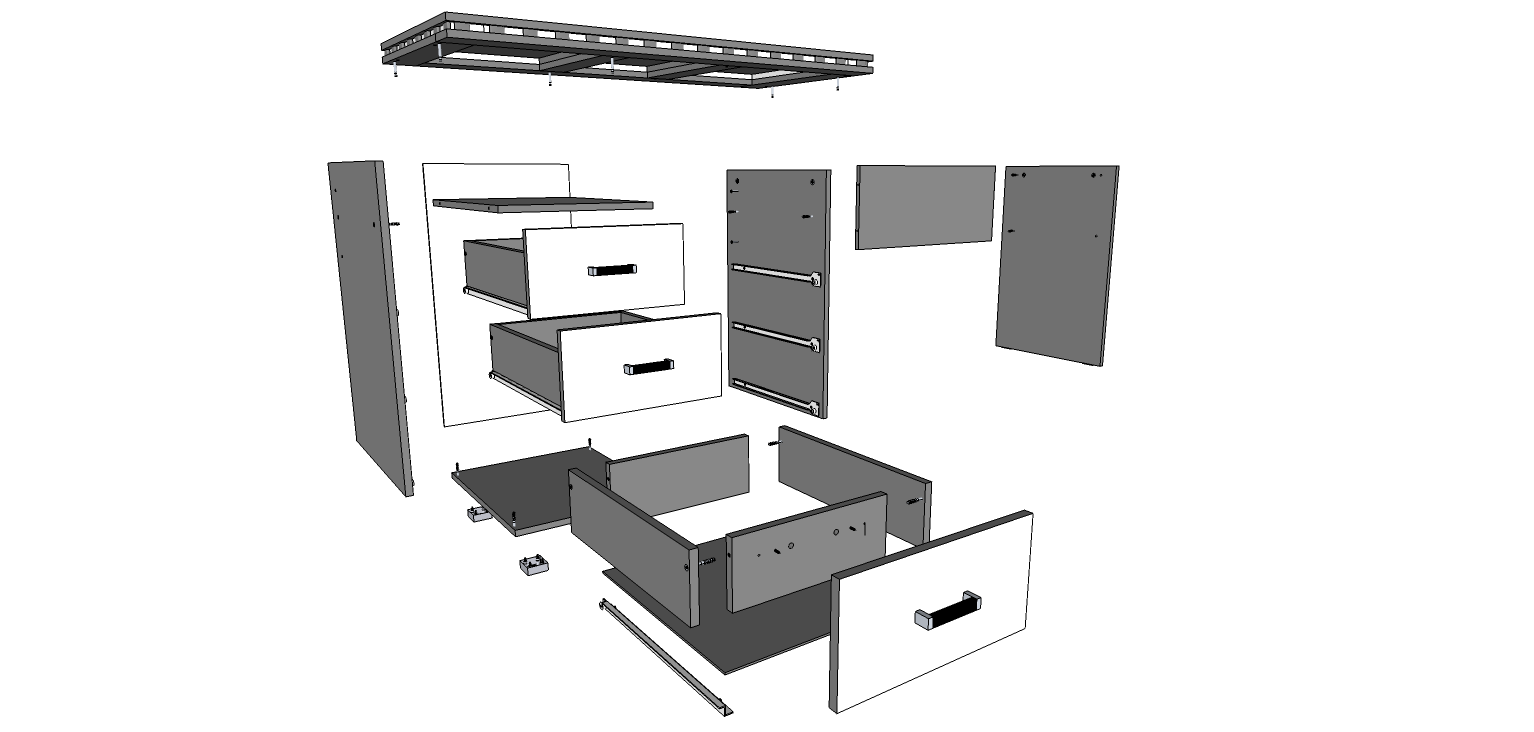 Сбор.поз.Наименование Мат-лРазмер, мм.К-во, шт.№ упак.7Бок ЛДСП748*506*16112, 3Бок ЛДСП716*506*161+111Горизонталь ЛДСП384*506*16114Дно ЛДСП418*506*16116Связка столаЛДСП708*292*16118, 9Деталь ящикаЛДСП327*128*163+3111Деталь ящикаЛДСП450*128*16615Столешница в сбореЛДСП1150*550*481114НакладкаЛДСП цвет190*380*163113Задняя стенкаЛДВП730*412*41112Дно ящикаЛДВП359*450*431№ п/пНаименованиеЕд.изм.Кол-во1Гвозди шт. 262Гвозди ершшт. 483Евровинт шт. 244Евроключшт. 15Заглушки шт. 66Заглушки клеющ.шт. 87Заглушки эксц. стяжкишт. 68Направляющие 400мм  компл. 39Ножка с-6шт. 410Подпятник шт. 211Ручка С-18 96 ммшт. 312Стяжка эксцентриковаяшт. 613Шуруп 3,5*16 (направл)шт. 2414Шуруп 4*16 (ножка)шт. 1615Шуруп 4*30 (накладка)шт. 616Инструкция шт. 1